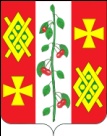 АдминистрациЯ КРАСНОСЕЛЬСКОГО СЕЛЬСКОГОПОСЕЛЕНИЯ ДИНСКОГО РАЙОНАПОСТАНОВЛЕНИЕот 01.12.2015 года                                                                                  № 349         село КрасносельскоеОб утверждении муниципальной программы Красносельского сельского поселения Динского района «Обеспечение безопасности населения» на 2016 годВ соответствии со статьей 179 Бюджетного кодекса Российской Федерации, постановлением  администрации Красносельского сельского поселения Динского района от 06 ноября 2014 года № 200  «Об утверждении Порядка принятия решения о разработке, формирования, реализации и оценки эффективности реализации муниципальных программ Красносельского сельского поселения Динского района», Уставом Красносельского сельского поселения Динского района, п о с т а н о в л я ю:1. Утвердить муниципальную программу Красносельского сельского поселения Динского района «Обеспечение безопасности населения» на 2016 год (прилагается).2. Общему отделу администрации Красносельского сельского поселения (Рокитянской) разместить настоящее постановление на официальном сайте администрации Красносельского сельского поселения Динского района.3. Контроль за выполнением настоящего постановления оставляю за собой.4. Настоящее постановление вступает в силу с 1 января 2016 года.Глава Красносельского сельского поселения	                                                                М.В. КнышПРИЛОЖЕНИЕУТВЕРЖДЕНАпостановлением администрации Красносельского сельского поселения Динского районаот 01.12.2015 года № 349Муниципальная программа  Красносельского сельского поселения Динского района«Обеспечение безопасности населения» на 2016 годПАСПОРТмуниципальной программы Красносельского сельского поселения Динского района «Обеспечение безопасности населения»  (далее муниципальная программа) 1. Характеристика текущего состояния и прогноз развития в сфере участия в предупреждении и ликвидации последствий чрезвычайных ситуаций и   обеспечения  первичных мер пожарной безопасности Красносельского сельского поселенияСферой реализации муниципальной программы является организация эффективной деятельности в области участия в предупреждении и ликвидации последствий чрезвычайных ситуаций и обеспечения  первичных мер пожарной безопасности в границах Красносельского сельского поселения. На территории Красносельского сельского поселения Динского района существуют угрозы возникновения чрезвычайных ситуаций природного и техногенного характера,  потенциально опасных объектов (зарегистрированных в реестре края) не имеется. Красносельское сельское поселение занимает территорию 5231,348 га., включает в себя один населенный пункт- село Красносельское. Население составляет 3564 человек. Основу экономики составляют сельское хозяйство, перерабатывающая, пищевая промышленность и строительная промышленность.Наибольшую угрозу для населения представляют природные чрезвычайные ситуации, обусловленные повышением уровня воды на водоемах, ландшафтными пожарами, землетрясениями и техногенные.Природные опасностиНа территории Красносельского сельского поселения Динского района возможны следующие негативные природные явления:-сильный ветер (свыше 14 м/с); шквал (усиление ветра до 20-30 м/с);-ливень (атмосферные осадки количеством не менее 30 мм/час); -сильная метель (перенос снега со скоростью не менее 15 м/с при видимости менее 500 м);-крупный град (диаметром от 5 до 20 мм) май-август; туман (ухудшение видимости от 50 до 500 м);-землетрясения (интенсивностью до 7 баллов);-подтопление. При сильном ветре и повышенной температуре воздуха, чрезвычайной пожароопасности (5 класса) в июне - сентябре прогнозируется возникновение чрезвычайных ситуаций местного и территориального уровней связанных с: аварийными ситуациями на объектах энергетики по причине изменения качественных параметров (частоты) поставляемой энергии и возгорания электрощитов; прекращением подачи электроэнергии на водозаборы, в результате чего возможно загрязнения территории населенного пункта сточными водами, увеличением количества обострений сердечнососудистых заболеваний и тепловых ударов у людей. Согласно данным мониторинга МЧС РФ ветер со скоростью 23 м/с и более, способный создать чрезвычайные ситуации и на территории Красносельского сельского поселения.Наводнения и подтопления - результат высоких паводков, ливневых дождей. Для территории сельского поселения наибольшую опасность представляют затопление при прорыве дамб на 2 и 3 р. Кочеты. При сильном мокром снеге, налипании мокрого снега, ледообразовании (ноябрь-март) прогнозируется возникновение чрезвычайных ситуаций местного и территориального уровней, связанных с: обрывом воздушных линий связи, линий электропередач вследствие их обледенения и налипания снега; нарушением работы транспорта; авариями на объектах жизнеобеспечения и на дорогах, травматизмом населения.При выпадении крупного града (май-август) прогнозируется возникновение чрезвычайных ситуаций местного уровня преимущественно в летние месяцы связанных с повреждение автотранспорта и разрушением крыш строений, уничтожением сельскохозяйственных культур, гибелью животных, возможным травмированием и гибелью людей.Сейсмичность поселения определена 7 баллов по СНиП II-7-81*, что относится к «опасной» категории опасности природных процессов. Частота реализации данного вида ЧС природного характера 1 • 10'8год. В зоне ЧС окажется вся территория поселения. Результаты расчета индивидуального сейсмического риска для территорий Краснодарского края и Красносельского сельского поселения варьируют от значений менее 1.0105 На территории Красносельского сельского поселения Динского района возможны чрезвычайные ситуации и техногенного характера, обусловленные выбросом (выливом) опасных химических веществ (хлор, аммиак) и сжиженных углеводородов (пропан, бутан) при их транспортировке.Аварии на взрывопожароопасных объектах поселения способны создавать реальную угрозу жизни и здоровью людей, а также вызывать значительный материальный ущерб. Большую опасность представляют аварии на автомагистрали поселения, связанные с разливом ГСМ и возникновением по этой причине пожаров и взрывов. Маршруты перевозки опасных грузов по территории Красносельского сельского поселения согласовываются с Межрегиональным управлением (УГАДН) по Краснодарскому краю и республике Адыгея. Перевозка опасных грузов по территории поселения осуществляется в основном спецавтотранспортом по маршруту Динская - Старомышастовская.Возникновение ЧС на взрывопожароопасных промышленных объектах может привести к гибели персонала и наличию большого количества пострадавших с ожогами различной степени тяжести. Будет нарушен производственный процесс, возможно разрушение производственных зданий. Ликвидация возникших пожаров потребует привлечения большого количества сил и средств противопожарной службы.Радиационно-опасных объектов на территории поселения нет.Приоритетами в области участия в предупреждении и ликвидации последствий чрезвычайных ситуаций и обеспечения  первичных мер пожарной безопасности на территории поселения являются:-оперативное реагирование на ЧС природного и техногенного характера и различного рода происшествия;-обеспечение безопасности и охраны жизни людей на водных объектах;-обеспечение поддержания в состоянии постоянной готовности к использованию системы оповещения населения об опасностях, возникающих при ведении военных действий или вследствие этих действий, возникновении ЧС природного и техногенного характера;-обеспечение сбора и обмена информацией в установленном порядке в области защиты населения и территории поселения от ЧС;-организация плановой подготовки, переподготовки и повышения квалификации руководителей и специалистов органов местного самоуправления, организаций.На сегодняшний день положение с обеспечением первичных мер  пожарной безопасности на территории Красносельского сельского поселения складывается следующим образом:- в поселении имеются пожарные гидранты, которые необходимо содержать в исправном техническом состоянии;- слабые знания и навыки поведения, часто их отсутствие у людей в случаях пожаров и чрезвычайных ситуаций;- отсутствие первичных средств пожаротушения в индивидуальных жилых домах; - эксплуатация с нарушением требований норм электроустановок и устаревших электросетей, которые требуют замены;- недостаточное обустройство учебного класса для неработающего населения и нехватка необходимого учебного материала для обучения населения мерам пожарной безопасности, а также приведение в надлежащее состояние территории в соответствии с правилами пожарной безопасности.Решение задач в области участия в предупреждении и ликвидации последствий чрезвычайных ситуаций и обеспечения  первичных мер пожарной безопасности на территории поселения, с учетом реально сложившейся экономической обстановки на территории поселения, природно-климатических особенностей, социально-экономического положения населения, возможно только целевыми программными методами, сосредоточив основные усилия на решении главной задачи - заблаговременного осуществления комплекса мер, направленных на предупреждение и максимально возможное уменьшение рисков возникновения ЧС, а также на сохранение здоровья людей, снижение материальных потерь и размеров ущерба окружающей среде.Реализация программы в полном объеме позволит:1) снизить риски возникновения пожаров, чрезвычайных ситуаций, несчастных случаев на воде и смягчить возможные их последствия;2) повысить уровень безопасность населения от чрезвычайных ситуаций природного и техногенного характера, пожаров и происшествий на водных объектах;3) повысить уровень оперативности реагирования экстренных служб. Учитывая наличие факторов, влияющих на возможность возникновения пожаров, кардинальное улучшение пожарной обстановки, выполнение, первичных мер пожарной безопасности на территории Красносельского сельского поселения Динского района, может быть достигнуто только на основе последовательного осуществления органами местного самоуправления, хозяйствующими субъектами всех форм собственности, общественными организациями и населением, комплекса программных мер, направленных на формирование в Красносельском сельском поселении Динского района защиты населения и территории, материальных и культурных ценностей от пожаров: -  создание условий для активной работы добровольной пожарной охраны, а также для участия граждан в обеспечении первичных мер пожарной безопасности в иных формах, социальное и экономическое стимулирование участия граждан и организаций в добровольной пожарной охране, в том числе участия в борьбе с пожарами;- создать в целях пожаротушения все условия для забора в любое время года воды из источников наружного водоснабжения, расположенных в поселении, обеспечить надлежащее состояние источников противопожарного водоснабжения;- обеспечить беспрепятственный проезд пожарной техники к месту пожара;- обеспечить организацию и принятие мер по оповещению населения о пожаре;-  оснастить территории общего пользования первичными средствами тушения пожаров и противопожарным инвентарем;- установление особого противопожарного режима в случае повышения пожарной опасности, а также дополнительных требований пожарной безопасности на время его действия;-  содержать в исправном состоянии средства обеспечения пожарной безопасности жилых и общественных зданий, находящихся в муниципальной собственности.Социальная эффективность реализации программы будет заключаться в снижении количества погибших в чрезвычайных ситуациях природного и техногенного характера, пожарах и происшествиях.Экономическая эффективность реализации программы будет заключаться в обеспечении снижения экономического ущерба от чрезвычайных ситуаций природного и техногенного характера, пожаров и происшествий.Экологическая эффективность реализации программы будет заключаться в снижении масштабов загрязнения природной среды в результате чрезвычайных ситуаций природного и техногенного характера, пожаров и происшествий.Эффективное решение задач по предупреждению и ликвидации чрезвычайных ситуаций, а также первоочередному жизнеобеспечению пострадавшего населения невозможно без оперативного привлечения заблаговременно созданных резервов материально-технических ресурсов.2. Цели, задачи и целевые показатели муниципальной программы3. Перечень и краткое описание основных мероприятий муниципальной программы 4. Обоснование ресурсного обеспечения муниципальной программы5. Методика оценки эффективности реализации муниципальной программы Оценка эффективности муниципальной программы Красносельского сельского поселения Динского района «Обеспечение безопасности населения» на 2016 год проводится в соответствии с типовой методикой оценки эффективности реализации муниципальной программы утвержденной постановлением администрации Красносельского сельского поселения Динского района от 06.11.2014 № 200 «Об утверждении Порядка принятия решения о разработке, формирования, реализации и оценки эффективности реализации муниципальных программ Красносельского сельского поселения Динского района».6. Механизм реализации муниципальной программыи контроль за ее выполнениемМеханизм реализации муниципальной программы Красносельского сельского поселения Динского района «Обеспечение безопасности населения» на 2016 год осуществляется в соответствии с разделом 5 порядка принятия решения о разработке, формирования, реализации и оценки эффективности реализации муниципальных программ Красносельского сельского поселения Динского района утвержденного постановлением администрации Красносельского сельского поселения Динского района от 06.11.2014 № 200.Глава Красносельского сельского поселения								М.В. Кныш						        Координатор муниципальной программыАдминистрация Красносельского сельского поселения Динского районаКоординаторы подпрограмм  муниципальной программыне предусмотреныУчастники муниципальной программыАдминистрация Красносельского сельского поселения Динского районаПодпрограммы муниципальной программыне предусмотреныВедомственные целевые программыне предусмотреныЦели муниципальной программыобеспечение защиты населения и территории от чрезвычайных ситуаций;совершенствование системы обеспечения пожарной безопасности в Красносельском сельском поселенииЗадачи муниципальной программыпредупреждение чрезвычайных ситуаций и ликвидации их последствий;сбор и обмен информацией в области защиты населения и территорий от чрезвычайных ситуаций;обучение населения способам защиты и действиям в чрезвычайных ситуациях;пропаганда знаний в области защиты населения и территорий от чрезвычайных ситуаций;реализация мероприятий по совершенствованию противопожарной защиты населения, в том числе по обеспечению пожарно-технической продукцией и обучению мерам пожарной безопасности работников администрации поселения, муниципальных бюджетных учреждений Красносельского сельского поселения, неработающего населенияПеречень целевых показателей муниципальной программыприобретение агитационных материалов по предупреждению чрезвычайных ситуаций и материалов по пожарной безопасностиЭтапы и сроки реализациимуниципальной программы2016 годОбъемы бюджетных ассигнований муниципальной программыОбщий объем финансового обеспечения Программы составляет – 4,5 тысяч рублей из них, в том числе:местный бюджет – 4,5 тыс. рублейКонтроль за выполнениеммуниципальной программыАдминистрация Красносельского сельского поселения Динского района и Совет Красносельского сельского поселения Динского района№п/пНаименование целевого показателяЕдиницаизмеренияСтатус*Значение показателейЗначение показателейЗначение показателейЗначение показателейЗначение показателей№п/пНаименование целевого показателяЕдиницаизмеренияСтатус*1-й год реализации2-й год реализации3-й год реализацииN год реализации1234567891.Муниципальная программа «Обеспечение безопасности населения» на 2016 годМуниципальная программа «Обеспечение безопасности населения» на 2016 годМуниципальная программа «Обеспечение безопасности населения» на 2016 годМуниципальная программа «Обеспечение безопасности населения» на 2016 годМуниципальная программа «Обеспечение безопасности населения» на 2016 годМуниципальная программа «Обеспечение безопасности населения» на 2016 годМуниципальная программа «Обеспечение безопасности населения» на 2016 годМуниципальная программа «Обеспечение безопасности населения» на 2016 годЦель: обеспечение защиты населения и территории от чрезвычайных ситуаций; совершенствование системы обеспечения пожарной безопасности в Красносельском сельском поселении Цель: обеспечение защиты населения и территории от чрезвычайных ситуаций; совершенствование системы обеспечения пожарной безопасности в Красносельском сельском поселении Цель: обеспечение защиты населения и территории от чрезвычайных ситуаций; совершенствование системы обеспечения пожарной безопасности в Красносельском сельском поселении Цель: обеспечение защиты населения и территории от чрезвычайных ситуаций; совершенствование системы обеспечения пожарной безопасности в Красносельском сельском поселении Цель: обеспечение защиты населения и территории от чрезвычайных ситуаций; совершенствование системы обеспечения пожарной безопасности в Красносельском сельском поселении Цель: обеспечение защиты населения и территории от чрезвычайных ситуаций; совершенствование системы обеспечения пожарной безопасности в Красносельском сельском поселении Цель: обеспечение защиты населения и территории от чрезвычайных ситуаций; совершенствование системы обеспечения пожарной безопасности в Красносельском сельском поселении Цель: обеспечение защиты населения и территории от чрезвычайных ситуаций; совершенствование системы обеспечения пожарной безопасности в Красносельском сельском поселении Задача: предупреждение чрезвычайных ситуаций и ликвидации их последствий;сбор и обмен информацией в области защиты населения и территорий от чрезвычайных ситуаций;обучение населения способам защиты и действиям в чрезвычайных ситуациях;пропаганда знаний в области защиты населения и территорий от чрезвычайных ситуаций;реализация мероприятий по совершенствованию противопожарной защиты населения, в том числе по обеспечению пожарно-технической продукцией и обучению мерам пожарной безопасности работников администрации поселения, муниципальных бюджетных учреждений Красносельского сельского поселения, неработающего населения Задача: предупреждение чрезвычайных ситуаций и ликвидации их последствий;сбор и обмен информацией в области защиты населения и территорий от чрезвычайных ситуаций;обучение населения способам защиты и действиям в чрезвычайных ситуациях;пропаганда знаний в области защиты населения и территорий от чрезвычайных ситуаций;реализация мероприятий по совершенствованию противопожарной защиты населения, в том числе по обеспечению пожарно-технической продукцией и обучению мерам пожарной безопасности работников администрации поселения, муниципальных бюджетных учреждений Красносельского сельского поселения, неработающего населения Задача: предупреждение чрезвычайных ситуаций и ликвидации их последствий;сбор и обмен информацией в области защиты населения и территорий от чрезвычайных ситуаций;обучение населения способам защиты и действиям в чрезвычайных ситуациях;пропаганда знаний в области защиты населения и территорий от чрезвычайных ситуаций;реализация мероприятий по совершенствованию противопожарной защиты населения, в том числе по обеспечению пожарно-технической продукцией и обучению мерам пожарной безопасности работников администрации поселения, муниципальных бюджетных учреждений Красносельского сельского поселения, неработающего населения Задача: предупреждение чрезвычайных ситуаций и ликвидации их последствий;сбор и обмен информацией в области защиты населения и территорий от чрезвычайных ситуаций;обучение населения способам защиты и действиям в чрезвычайных ситуациях;пропаганда знаний в области защиты населения и территорий от чрезвычайных ситуаций;реализация мероприятий по совершенствованию противопожарной защиты населения, в том числе по обеспечению пожарно-технической продукцией и обучению мерам пожарной безопасности работников администрации поселения, муниципальных бюджетных учреждений Красносельского сельского поселения, неработающего населения Задача: предупреждение чрезвычайных ситуаций и ликвидации их последствий;сбор и обмен информацией в области защиты населения и территорий от чрезвычайных ситуаций;обучение населения способам защиты и действиям в чрезвычайных ситуациях;пропаганда знаний в области защиты населения и территорий от чрезвычайных ситуаций;реализация мероприятий по совершенствованию противопожарной защиты населения, в том числе по обеспечению пожарно-технической продукцией и обучению мерам пожарной безопасности работников администрации поселения, муниципальных бюджетных учреждений Красносельского сельского поселения, неработающего населения Задача: предупреждение чрезвычайных ситуаций и ликвидации их последствий;сбор и обмен информацией в области защиты населения и территорий от чрезвычайных ситуаций;обучение населения способам защиты и действиям в чрезвычайных ситуациях;пропаганда знаний в области защиты населения и территорий от чрезвычайных ситуаций;реализация мероприятий по совершенствованию противопожарной защиты населения, в том числе по обеспечению пожарно-технической продукцией и обучению мерам пожарной безопасности работников администрации поселения, муниципальных бюджетных учреждений Красносельского сельского поселения, неработающего населения Задача: предупреждение чрезвычайных ситуаций и ликвидации их последствий;сбор и обмен информацией в области защиты населения и территорий от чрезвычайных ситуаций;обучение населения способам защиты и действиям в чрезвычайных ситуациях;пропаганда знаний в области защиты населения и территорий от чрезвычайных ситуаций;реализация мероприятий по совершенствованию противопожарной защиты населения, в том числе по обеспечению пожарно-технической продукцией и обучению мерам пожарной безопасности работников администрации поселения, муниципальных бюджетных учреждений Красносельского сельского поселения, неработающего населения Задача: предупреждение чрезвычайных ситуаций и ликвидации их последствий;сбор и обмен информацией в области защиты населения и территорий от чрезвычайных ситуаций;обучение населения способам защиты и действиям в чрезвычайных ситуациях;пропаганда знаний в области защиты населения и территорий от чрезвычайных ситуаций;реализация мероприятий по совершенствованию противопожарной защиты населения, в том числе по обеспечению пожарно-технической продукцией и обучению мерам пожарной безопасности работников администрации поселения, муниципальных бюджетных учреждений Красносельского сельского поселения, неработающего населения 1.1Целевой показатель: приобретение агитационных материалов по предупреждению чрезвычайных ситуаций природного и техногенного характера ед.51.2Целевой показатель: приобретение агитационных материалов по пожарной безопасностиед.42.Основные мероприятия: Основные мероприятия: Основные мероприятия: Основные мероприятия: Основные мероприятия: Основные мероприятия: Основные мероприятия: Основные мероприятия: 2.1Основное мероприятие №1 «Мероприятия по предупреждению и ликвидации последствий чрезвычайных ситуаций в границах поселения»Основное мероприятие №1 «Мероприятия по предупреждению и ликвидации последствий чрезвычайных ситуаций в границах поселения»Основное мероприятие №1 «Мероприятия по предупреждению и ликвидации последствий чрезвычайных ситуаций в границах поселения»Основное мероприятие №1 «Мероприятия по предупреждению и ликвидации последствий чрезвычайных ситуаций в границах поселения»Основное мероприятие №1 «Мероприятия по предупреждению и ликвидации последствий чрезвычайных ситуаций в границах поселения»Основное мероприятие №1 «Мероприятия по предупреждению и ликвидации последствий чрезвычайных ситуаций в границах поселения»Основное мероприятие №1 «Мероприятия по предупреждению и ликвидации последствий чрезвычайных ситуаций в границах поселения»Основное мероприятие №1 «Мероприятия по предупреждению и ликвидации последствий чрезвычайных ситуаций в границах поселения»Цель: обеспечение защиты населения и территории от чрезвычайных ситуаций Цель: обеспечение защиты населения и территории от чрезвычайных ситуаций Цель: обеспечение защиты населения и территории от чрезвычайных ситуаций Цель: обеспечение защиты населения и территории от чрезвычайных ситуаций Цель: обеспечение защиты населения и территории от чрезвычайных ситуаций Цель: обеспечение защиты населения и территории от чрезвычайных ситуаций Цель: обеспечение защиты населения и территории от чрезвычайных ситуаций Цель: обеспечение защиты населения и территории от чрезвычайных ситуаций Задача: обеспечение существующего учебно-консультационного пункта достаточным количеством агитационных материалов по действиям при ЧСЗадача: обеспечение существующего учебно-консультационного пункта достаточным количеством агитационных материалов по действиям при ЧСЗадача: обеспечение существующего учебно-консультационного пункта достаточным количеством агитационных материалов по действиям при ЧСЗадача: обеспечение существующего учебно-консультационного пункта достаточным количеством агитационных материалов по действиям при ЧСЗадача: обеспечение существующего учебно-консультационного пункта достаточным количеством агитационных материалов по действиям при ЧСЗадача: обеспечение существующего учебно-консультационного пункта достаточным количеством агитационных материалов по действиям при ЧСЗадача: обеспечение существующего учебно-консультационного пункта достаточным количеством агитационных материалов по действиям при ЧСЗадача: обеспечение существующего учебно-консультационного пункта достаточным количеством агитационных материалов по действиям при ЧС2.1.1Целевой показатель: приобретение агитационных материалов по предупреждению чрезвычайных ситуаций природного и техногенного характераед.52.2Основное мероприятие №2 «Расходы по обеспечению первичных мер пожарной безопасности в границе населенного пункта поселения»Основное мероприятие №2 «Расходы по обеспечению первичных мер пожарной безопасности в границе населенного пункта поселения»Основное мероприятие №2 «Расходы по обеспечению первичных мер пожарной безопасности в границе населенного пункта поселения»Основное мероприятие №2 «Расходы по обеспечению первичных мер пожарной безопасности в границе населенного пункта поселения»Основное мероприятие №2 «Расходы по обеспечению первичных мер пожарной безопасности в границе населенного пункта поселения»Основное мероприятие №2 «Расходы по обеспечению первичных мер пожарной безопасности в границе населенного пункта поселения»Основное мероприятие №2 «Расходы по обеспечению первичных мер пожарной безопасности в границе населенного пункта поселения»Основное мероприятие №2 «Расходы по обеспечению первичных мер пожарной безопасности в границе населенного пункта поселения»Цель: совершенствование системы обеспечения пожарной безопасности в Красносельском сельском поселенииЦель: совершенствование системы обеспечения пожарной безопасности в Красносельском сельском поселенииЦель: совершенствование системы обеспечения пожарной безопасности в Красносельском сельском поселенииЦель: совершенствование системы обеспечения пожарной безопасности в Красносельском сельском поселенииЦель: совершенствование системы обеспечения пожарной безопасности в Красносельском сельском поселенииЦель: совершенствование системы обеспечения пожарной безопасности в Красносельском сельском поселенииЦель: совершенствование системы обеспечения пожарной безопасности в Красносельском сельском поселенииЦель: совершенствование системы обеспечения пожарной безопасности в Красносельском сельском поселенииЗадача: реализация мероприятий по совершенствованию противопожарной защиты населения, в том числе по обеспечению пожарно-технической продукцией и обучению мерам пожарной безопасности работников администрации поселения, муниципальных бюджетных учреждений Красносельского сельского поселения, неработающего населенияЗадача: реализация мероприятий по совершенствованию противопожарной защиты населения, в том числе по обеспечению пожарно-технической продукцией и обучению мерам пожарной безопасности работников администрации поселения, муниципальных бюджетных учреждений Красносельского сельского поселения, неработающего населенияЗадача: реализация мероприятий по совершенствованию противопожарной защиты населения, в том числе по обеспечению пожарно-технической продукцией и обучению мерам пожарной безопасности работников администрации поселения, муниципальных бюджетных учреждений Красносельского сельского поселения, неработающего населенияЗадача: реализация мероприятий по совершенствованию противопожарной защиты населения, в том числе по обеспечению пожарно-технической продукцией и обучению мерам пожарной безопасности работников администрации поселения, муниципальных бюджетных учреждений Красносельского сельского поселения, неработающего населенияЗадача: реализация мероприятий по совершенствованию противопожарной защиты населения, в том числе по обеспечению пожарно-технической продукцией и обучению мерам пожарной безопасности работников администрации поселения, муниципальных бюджетных учреждений Красносельского сельского поселения, неработающего населенияЗадача: реализация мероприятий по совершенствованию противопожарной защиты населения, в том числе по обеспечению пожарно-технической продукцией и обучению мерам пожарной безопасности работников администрации поселения, муниципальных бюджетных учреждений Красносельского сельского поселения, неработающего населенияЗадача: реализация мероприятий по совершенствованию противопожарной защиты населения, в том числе по обеспечению пожарно-технической продукцией и обучению мерам пожарной безопасности работников администрации поселения, муниципальных бюджетных учреждений Красносельского сельского поселения, неработающего населенияЗадача: реализация мероприятий по совершенствованию противопожарной защиты населения, в том числе по обеспечению пожарно-технической продукцией и обучению мерам пожарной безопасности работников администрации поселения, муниципальных бюджетных учреждений Красносельского сельского поселения, неработающего населения2.2.1Целевой показатель: приобретение агитационных материалов по пожарной безопасностиед.4№п/пНаименование мероприятияИсточники финансированияОбъем финансирования*всего(тыс. руб.)в том числе по годамв том числе по годамв том числе по годамв том числе по годамНепосредственный результат реализации мероприятияУчастник муниципальной программы (к примеру, муниципальный заказчик, главный распорядитель (распорядитель) бюджетных средств, исполнитель)№п/пНаименование мероприятияИсточники финансированияОбъем финансирования*всего(тыс. руб.)1 год реализации2 год реализации……N год реализацииНепосредственный результат реализации мероприятияУчастник муниципальной программы (к примеру, муниципальный заказчик, главный распорядитель (распорядитель) бюджетных средств, исполнитель)123456789101Основное мероприятие №1 - Мероприятия по предупреждению и ликвидации последствий чрезвычайных ситуаций в границах поселения Всего2,52,5Приобретение плакатов по  защите при ЧС в количестве 5-ти шт.администрации Красносельского сельского поселения Динского района1Основное мероприятие №1 - Мероприятия по предупреждению и ликвидации последствий чрезвычайных ситуаций в границах поселения Местный бюджет2,52,5Приобретение плакатов по  защите при ЧС в количестве 5-ти шт.администрации Красносельского сельского поселения Динского района1Основное мероприятие №1 - Мероприятия по предупреждению и ликвидации последствий чрезвычайных ситуаций в границах поселения Краевой бюджетПриобретение плакатов по  защите при ЧС в количестве 5-ти шт.администрации Красносельского сельского поселения Динского района1Основное мероприятие №1 - Мероприятия по предупреждению и ликвидации последствий чрезвычайных ситуаций в границах поселения Федеральный бюджетПриобретение плакатов по  защите при ЧС в количестве 5-ти шт.администрации Красносельского сельского поселения Динского района1Основное мероприятие №1 - Мероприятия по предупреждению и ликвидации последствий чрезвычайных ситуаций в границах поселения Внебюджетные источникиПриобретение плакатов по  защите при ЧС в количестве 5-ти шт.администрации Красносельского сельского поселения Динского района2Основное мероприятие №2 - Расходы по обеспечению первичных мер пожарной безопасности в границе населенного пункта поселения Всего2,02,0приобретение плакатов по пожарной безопасности в количестве 4-х шт.администрации Красносельского сельского поселения Динского района2Основное мероприятие №2 - Расходы по обеспечению первичных мер пожарной безопасности в границе населенного пункта поселения Местный бюджет2,02,0приобретение плакатов по пожарной безопасности в количестве 4-х шт.администрации Красносельского сельского поселения Динского района2Основное мероприятие №2 - Расходы по обеспечению первичных мер пожарной безопасности в границе населенного пункта поселения Краевой бюджетприобретение плакатов по пожарной безопасности в количестве 4-х шт.администрации Красносельского сельского поселения Динского района2Основное мероприятие №2 - Расходы по обеспечению первичных мер пожарной безопасности в границе населенного пункта поселения Федеральный бюджетприобретение плакатов по пожарной безопасности в количестве 4-х шт.администрации Красносельского сельского поселения Динского района2Основное мероприятие №2 - Расходы по обеспечению первичных мер пожарной безопасности в границе населенного пункта поселения Внебюджетные источникиприобретение плакатов по пожарной безопасности в количестве 4-х шт.администрации Красносельского сельского поселения Динского районаИтогоВсего4,54,5ИтогоМестный бюджет4,54,5ИтогоКраевой бюджетИтогоФедеральный бюджетИтогоВнебюджетные источники№ п/пНаименование мероприятияИсточник финансированияОбъем финансирования (тыс. руб.)Срок реализации1Основное мероприятие №1 - Мероприятия по предупреждению и ликвидации последствий чрезвычайных ситуаций в границах поселенияМестный бюджет2,520162Основное мероприятие №2 - Расходы по обеспечению первичных мер пожарной безопасности в границе населенного пункта поселенияМестный бюджет2,02016